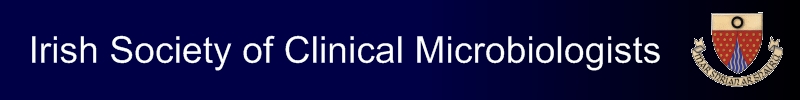 ISCM Spring MeetingFriday 31st March 2023Royal Marine Hotel, Dun Laoghaire, DublinAbstract Submission FormPlease e-mail completed abstract forms to Lisa McDowell at info@iscm.ie by 4 pm on Friday 3rd March 2023.Abstract texts are limited to a maximum of 300 words.Please confirm that all authors have reviewed the abstract and agree its contents:………………………………………………………………………………Presenting author:Institution:E-mail address:Authors:Title:Abstract texts: 